Халаева Бакира Сепаддиновна	  	учитель начальных классов 	г. Шымкент ОСШ №27 «Мәртөбе» Задачи в 1 и 2 действияПредмет: МатематикаПредмет: МатематикаПредмет: МатематикаРаздел 1ВРаздел 1ВРаздел 1ВДействия с числами. Задачи.Действия с числами. Задачи.Действия с числами. Задачи.Школа: ОСШ №27 «Мәртөбе»Школа: ОСШ №27 «Мәртөбе»Школа: ОСШ №27 «Мәртөбе»Школа: ОСШ №27 «Мәртөбе»Школа: ОСШ №27 «Мәртөбе»Школа: ОСШ №27 «Мәртөбе»Дата:  12.10.2018г.Дата:  12.10.2018г.Дата:  12.10.2018г.Дата:  12.10.2018г...Класс: 2 «Г» класс.Класс: 2 «Г» класс.Класс: 2 «Г» класс.Класс: 2 «Г» класс.Количество присутствующих: 26Отсутствующих:Количество присутствующих: 26Отсутствующих:Лексическая тема:Лексическая тема:Лексическая тема:Лексическая тема:Моя дорога в школуМоя дорога в школуТема урока:Тема урока:Тема урока:Тема урока:Задачи в 1 и 2 действияЗадачи в 1 и 2 действияЦели обучения, которые достигаются на данном уроке (ссылка на учебную программу):Цели обучения, которые достигаются на данном уроке (ссылка на учебную программу):Цели обучения, которые достигаются на данном уроке (ссылка на учебную программу):Цели обучения, которые достигаются на данном уроке (ссылка на учебную программу):Цели обучения, которые достигаются на данном уроке (ссылка на учебную программу):Цели обучения, которые достигаются на данном уроке (ссылка на учебную программу):2.5.1.1. Моделировать задачу в 1 и 2 действия в виде таблицы, схемы, краткой записи.2.5.1.1. Моделировать задачу в 1 и 2 действия в виде таблицы, схемы, краткой записи.2.5.1.1. Моделировать задачу в 1 и 2 действия в виде таблицы, схемы, краткой записи.2.5.1.1. Моделировать задачу в 1 и 2 действия в виде таблицы, схемы, краткой записи.2.5.1.1. Моделировать задачу в 1 и 2 действия в виде таблицы, схемы, краткой записи.2.5.1.1. Моделировать задачу в 1 и 2 действия в виде таблицы, схемы, краткой записи.Критерии успеха (Предполагаемый результат):Критерии успеха (Предполагаемый результат):Все учащиеся будут:решать в 1 и 2 действия по действиям и с составлением выражения.Многие учащиеся будут:моделировать задачу в 1 и 2 действия в виде таблицы, схемы, краткой записи.Некоторые учащиеся будут:составлять задачу в 1 и 2 действия по таблице, схеме, краткой записи, выражению к задаче.Все учащиеся будут:решать в 1 и 2 действия по действиям и с составлением выражения.Многие учащиеся будут:моделировать задачу в 1 и 2 действия в виде таблицы, схемы, краткой записи.Некоторые учащиеся будут:составлять задачу в 1 и 2 действия по таблице, схеме, краткой записи, выражению к задаче.Все учащиеся будут:решать в 1 и 2 действия по действиям и с составлением выражения.Многие учащиеся будут:моделировать задачу в 1 и 2 действия в виде таблицы, схемы, краткой записи.Некоторые учащиеся будут:составлять задачу в 1 и 2 действия по таблице, схеме, краткой записи, выражению к задаче.Все учащиеся будут:решать в 1 и 2 действия по действиям и с составлением выражения.Многие учащиеся будут:моделировать задачу в 1 и 2 действия в виде таблицы, схемы, краткой записи.Некоторые учащиеся будут:составлять задачу в 1 и 2 действия по таблице, схеме, краткой записи, выражению к задаче.ЯзыковаяцельЯзыковаяцельУчащиеся могут:анализировать задачу и объяснять ее модель. Предметная лексика и терминология:Задача, действие, выражение, ответ, условие, вопрос задачи, данные, таблица, схема, чертеж, краткая запись, модель.Серия полезных фраз для диалога/письмаОбсуждение:О чем (ком) говорится в этой задаче? Что обозначает число...?Как эти числа связаны в задаче?Какое действие можно выбрать и почему?Как вы считаете, возможно, ли решить задачу одним действием ипочему?Как вы считаете, для чего нужно составлять модель задачи?Какую модель задачи вам удобно составить?Письмо:Запишите краткую запись к задаче, заполните чертеж, схему, запишите решение.Учащиеся могут:анализировать задачу и объяснять ее модель. Предметная лексика и терминология:Задача, действие, выражение, ответ, условие, вопрос задачи, данные, таблица, схема, чертеж, краткая запись, модель.Серия полезных фраз для диалога/письмаОбсуждение:О чем (ком) говорится в этой задаче? Что обозначает число...?Как эти числа связаны в задаче?Какое действие можно выбрать и почему?Как вы считаете, возможно, ли решить задачу одним действием ипочему?Как вы считаете, для чего нужно составлять модель задачи?Какую модель задачи вам удобно составить?Письмо:Запишите краткую запись к задаче, заполните чертеж, схему, запишите решение.Учащиеся могут:анализировать задачу и объяснять ее модель. Предметная лексика и терминология:Задача, действие, выражение, ответ, условие, вопрос задачи, данные, таблица, схема, чертеж, краткая запись, модель.Серия полезных фраз для диалога/письмаОбсуждение:О чем (ком) говорится в этой задаче? Что обозначает число...?Как эти числа связаны в задаче?Какое действие можно выбрать и почему?Как вы считаете, возможно, ли решить задачу одним действием ипочему?Как вы считаете, для чего нужно составлять модель задачи?Какую модель задачи вам удобно составить?Письмо:Запишите краткую запись к задаче, заполните чертеж, схему, запишите решение.Учащиеся могут:анализировать задачу и объяснять ее модель. Предметная лексика и терминология:Задача, действие, выражение, ответ, условие, вопрос задачи, данные, таблица, схема, чертеж, краткая запись, модель.Серия полезных фраз для диалога/письмаОбсуждение:О чем (ком) говорится в этой задаче? Что обозначает число...?Как эти числа связаны в задаче?Какое действие можно выбрать и почему?Как вы считаете, возможно, ли решить задачу одним действием ипочему?Как вы считаете, для чего нужно составлять модель задачи?Какую модель задачи вам удобно составить?Письмо:Запишите краткую запись к задаче, заполните чертеж, схему, запишите решение.Привитие ценностей Привитие ценностей Ценности, основанные на национальной идее «Мәңгілік ел»: казахстанский патриотизм и гражданская ответственность; уважение; сотрудничество; труд и творчество; открытость; образование в течение всей жизни.Ценности, основанные на национальной идее «Мәңгілік ел»: казахстанский патриотизм и гражданская ответственность; уважение; сотрудничество; труд и творчество; открытость; образование в течение всей жизни.Ценности, основанные на национальной идее «Мәңгілік ел»: казахстанский патриотизм и гражданская ответственность; уважение; сотрудничество; труд и творчество; открытость; образование в течение всей жизни.Ценности, основанные на национальной идее «Мәңгілік ел»: казахстанский патриотизм и гражданская ответственность; уважение; сотрудничество; труд и творчество; открытость; образование в течение всей жизни.Навыки использования ИКТНавыки использования ИКТИКТ - просмотр видеоролика, презентация урока.ИКТ - просмотр видеоролика, презентация урока.ИКТ - просмотр видеоролика, презентация урока.ИКТ - просмотр видеоролика, презентация урока.Предварительные знанияПредварительные знанияЗадача и процесс ее решения.Задача и процесс ее решения.Задача и процесс ее решения.Задача и процесс ее решения.Ход урокаХод урокаХод урокаХод урокаХод урокаХод урокаЭтапы урока, tЗапланированная деятельность на урокеЗапланированная деятельность на урокеЗапланированная деятельность на урокеЗапланированная деятельность на урокеРесурсыНачало урока0-3Мотивация.Учитель предлагает обсуждение смысла слова «задача».Далее ведет беседу о важности решения задач в жизни итекстовых задач в математике. Показывает их связь.Необходимо связать беседу с темой «Моя дорога в школу».Мотивация.Учитель предлагает обсуждение смысла слова «задача».Далее ведет беседу о важности решения задач в жизни итекстовых задач в математике. Показывает их связь.Необходимо связать беседу с темой «Моя дорога в школу».Мотивация.Учитель предлагает обсуждение смысла слова «задача».Далее ведет беседу о важности решения задач в жизни итекстовых задач в математике. Показывает их связь.Необходимо связать беседу с темой «Моя дорога в школу».Мотивация.Учитель предлагает обсуждение смысла слова «задача».Далее ведет беседу о важности решения задач в жизни итекстовых задач в математике. Показывает их связь.Необходимо связать беседу с темой «Моя дорога в школу».Слово«задача» накарточке.4-6Актуализация.1. Сложение и вычитание в пределах 20.Игра «Забей гол в числовые ворота».2. Решение простых задач.– Что неправильно в данных задачах? Исправьте ошибки, если они есть.– Решите задачи, подберите подходящие схемы.а) Пончик съел на обед 3 шоколадные конфеты, 5 груш, 9 штук пончиков, 2 карамельки и 4 зефира. Сколько всего конфет съел Пончик? (Лишние данные.)б) Арбуз весит 8 кг, а дыня – 7 дм. На сколько дыня легче арбуза? (Неодинаковые единицы измерения.)в) В детском саду было 6 синих мячей, а красных больше. Сколько красных мячей в детском саду? (Не хватает данных.)г) Собрали 14 кг винограда. В ящик положили 7 кг, а остальное разложили в корзины – большую и маленькую. Сколько кг винограда в маленькой корзине? (Недостаточно данных.)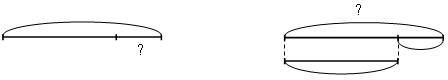 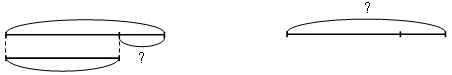 3. Наблюдения. Давайте подумаем! (См. Приложение 2, карточка 1.)– Сколько цифр было на карточке? Назовите сумму всех чисел.Предварительно даётся несколько секунд для запоминания содержимого карточки. Затем учащиеся отвечают на вопросы.Можно выполнить математический диктант на простые задачи с самопроверкой. Пусть дети обсудят критерии успеха и оценят по ним свою работу. Необходимо уточнить понятия: условие, вопрос, решение, ответ, модель задачи (чертеж, схема, таблица, краткая запись условия), которые детиусвоили в 1 классе.Актуализация.1. Сложение и вычитание в пределах 20.Игра «Забей гол в числовые ворота».2. Решение простых задач.– Что неправильно в данных задачах? Исправьте ошибки, если они есть.– Решите задачи, подберите подходящие схемы.а) Пончик съел на обед 3 шоколадные конфеты, 5 груш, 9 штук пончиков, 2 карамельки и 4 зефира. Сколько всего конфет съел Пончик? (Лишние данные.)б) Арбуз весит 8 кг, а дыня – 7 дм. На сколько дыня легче арбуза? (Неодинаковые единицы измерения.)в) В детском саду было 6 синих мячей, а красных больше. Сколько красных мячей в детском саду? (Не хватает данных.)г) Собрали 14 кг винограда. В ящик положили 7 кг, а остальное разложили в корзины – большую и маленькую. Сколько кг винограда в маленькой корзине? (Недостаточно данных.)3. Наблюдения. Давайте подумаем! (См. Приложение 2, карточка 1.)– Сколько цифр было на карточке? Назовите сумму всех чисел.Предварительно даётся несколько секунд для запоминания содержимого карточки. Затем учащиеся отвечают на вопросы.Можно выполнить математический диктант на простые задачи с самопроверкой. Пусть дети обсудят критерии успеха и оценят по ним свою работу. Необходимо уточнить понятия: условие, вопрос, решение, ответ, модель задачи (чертеж, схема, таблица, краткая запись условия), которые детиусвоили в 1 классе.Актуализация.1. Сложение и вычитание в пределах 20.Игра «Забей гол в числовые ворота».2. Решение простых задач.– Что неправильно в данных задачах? Исправьте ошибки, если они есть.– Решите задачи, подберите подходящие схемы.а) Пончик съел на обед 3 шоколадные конфеты, 5 груш, 9 штук пончиков, 2 карамельки и 4 зефира. Сколько всего конфет съел Пончик? (Лишние данные.)б) Арбуз весит 8 кг, а дыня – 7 дм. На сколько дыня легче арбуза? (Неодинаковые единицы измерения.)в) В детском саду было 6 синих мячей, а красных больше. Сколько красных мячей в детском саду? (Не хватает данных.)г) Собрали 14 кг винограда. В ящик положили 7 кг, а остальное разложили в корзины – большую и маленькую. Сколько кг винограда в маленькой корзине? (Недостаточно данных.)3. Наблюдения. Давайте подумаем! (См. Приложение 2, карточка 1.)– Сколько цифр было на карточке? Назовите сумму всех чисел.Предварительно даётся несколько секунд для запоминания содержимого карточки. Затем учащиеся отвечают на вопросы.Можно выполнить математический диктант на простые задачи с самопроверкой. Пусть дети обсудят критерии успеха и оценят по ним свою работу. Необходимо уточнить понятия: условие, вопрос, решение, ответ, модель задачи (чертеж, схема, таблица, краткая запись условия), которые детиусвоили в 1 классе.Актуализация.1. Сложение и вычитание в пределах 20.Игра «Забей гол в числовые ворота».2. Решение простых задач.– Что неправильно в данных задачах? Исправьте ошибки, если они есть.– Решите задачи, подберите подходящие схемы.а) Пончик съел на обед 3 шоколадные конфеты, 5 груш, 9 штук пончиков, 2 карамельки и 4 зефира. Сколько всего конфет съел Пончик? (Лишние данные.)б) Арбуз весит 8 кг, а дыня – 7 дм. На сколько дыня легче арбуза? (Неодинаковые единицы измерения.)в) В детском саду было 6 синих мячей, а красных больше. Сколько красных мячей в детском саду? (Не хватает данных.)г) Собрали 14 кг винограда. В ящик положили 7 кг, а остальное разложили в корзины – большую и маленькую. Сколько кг винограда в маленькой корзине? (Недостаточно данных.)3. Наблюдения. Давайте подумаем! (См. Приложение 2, карточка 1.)– Сколько цифр было на карточке? Назовите сумму всех чисел.Предварительно даётся несколько секунд для запоминания содержимого карточки. Затем учащиеся отвечают на вопросы.Можно выполнить математический диктант на простые задачи с самопроверкой. Пусть дети обсудят критерии успеха и оценят по ним свою работу. Необходимо уточнить понятия: условие, вопрос, решение, ответ, модель задачи (чертеж, схема, таблица, краткая запись условия), которые детиусвоили в 1 классе.Карточки сословами:условие, вопрос,решение, ответ, модельзадачи (чертеж,схема,таблица,краткая запись условия).7-11Постановка цели (проблемная ситуация).Детям предлагает в группах выбрать одну из предложенныхучителем задач в 2 действия (подобрать тексты, аналогичные задачам № 1 в учебнике) и составить по ней модель задачи (чертеж, схема, таблица, краткая запись условия). Дети с такими задачами еще не встречались, у них возникнут затруднения.Учитель с детьми формулирует цель урока.Постановка цели (проблемная ситуация).Детям предлагает в группах выбрать одну из предложенныхучителем задач в 2 действия (подобрать тексты, аналогичные задачам № 1 в учебнике) и составить по ней модель задачи (чертеж, схема, таблица, краткая запись условия). Дети с такими задачами еще не встречались, у них возникнут затруднения.Учитель с детьми формулирует цель урока.Постановка цели (проблемная ситуация).Детям предлагает в группах выбрать одну из предложенныхучителем задач в 2 действия (подобрать тексты, аналогичные задачам № 1 в учебнике) и составить по ней модель задачи (чертеж, схема, таблица, краткая запись условия). Дети с такими задачами еще не встречались, у них возникнут затруднения.Учитель с детьми формулирует цель урока.Постановка цели (проблемная ситуация).Детям предлагает в группах выбрать одну из предложенныхучителем задач в 2 действия (подобрать тексты, аналогичные задачам № 1 в учебнике) и составить по ней модель задачи (чертеж, схема, таблица, краткая запись условия). Дети с такими задачами еще не встречались, у них возникнут затруднения.Учитель с детьми формулирует цель урока.Критерии успехаУчащиеся называют цель урока: научиться моделировать задачу не только в 1, но и в 2 действия в виде таблицы, схемы, краткой записи.Учащиеся называют цель урока: научиться моделировать задачу не только в 1, но и в 2 действия в виде таблицы, схемы, краткой записи.Учащиеся называют цель урока: научиться моделировать задачу не только в 1, но и в 2 действия в виде таблицы, схемы, краткой записи.Учащиеся называют цель урока: научиться моделировать задачу не только в 1, но и в 2 действия в виде таблицы, схемы, краткой записи.12-29Открытие нового.Предлагает выполнить задание №1 в учебнике.По ходу решения учитель может составить алгоритм на доске:1. Прочитать.2. Сделать рисунок, чертеж.3.Выбрать действие 1.4.Выбрать действие 2.5. Вычислить.6. Записать ответ.Открытие нового.Предлагает выполнить задание №1 в учебнике.По ходу решения учитель может составить алгоритм на доске:1. Прочитать.2. Сделать рисунок, чертеж.3.Выбрать действие 1.4.Выбрать действие 2.5. Вычислить.6. Записать ответ.Открытие нового.Предлагает выполнить задание №1 в учебнике.По ходу решения учитель может составить алгоритм на доске:1. Прочитать.2. Сделать рисунок, чертеж.3.Выбрать действие 1.4.Выбрать действие 2.5. Вычислить.6. Записать ответ.Открытие нового.Предлагает выполнить задание №1 в учебнике.По ходу решения учитель может составить алгоритм на доске:1. Прочитать.2. Сделать рисунок, чертеж.3.Выбрать действие 1.4.Выбрать действие 2.5. Вычислить.6. Записать ответ.Первичное закрепление с проговариванием в внешней речиПредлагает выполнить задание №1. (работа в паре.) Предлагает в паре провести самооценку:Первичное закрепление с проговариванием в внешней речиПредлагает выполнить задание №1. (работа в паре.) Предлагает в паре провести самооценку:Первичное закрепление с проговариванием в внешней речиПредлагает выполнить задание №1. (работа в паре.) Предлагает в паре провести самооценку:Первичное закрепление с проговариванием в внешней речиПредлагает выполнить задание №1. (работа в паре.) Предлагает в паре провести самооценку:Самостоятельная работаПредлагает выполнить задание №3.Эти задания выполняют в тетради.Далее по критериям успеха идет анализ работы.Самостоятельная работаПредлагает выполнить задание №3.Эти задания выполняют в тетради.Далее по критериям успеха идет анализ работы.Самостоятельная работаПредлагает выполнить задание №3.Эти задания выполняют в тетради.Далее по критериям успеха идет анализ работы.Самостоятельная работаПредлагает выполнить задание №3.Эти задания выполняют в тетради.Далее по критериям успеха идет анализ работы.Критерии успехаКритерии оценивания:Могу составить задачу.Могу определить план решения.Могу заполнить схему-модель.Могу правильно выполнить два действия.Могу записать выражение.Могу записать ответКритерии оценивания:Могу составить задачу.Могу определить план решения.Могу заполнить схему-модель.Могу правильно выполнить два действия.Могу записать выражение.Могу записать ответКритерии оценивания:Могу составить задачу.Могу определить план решения.Могу заполнить схему-модель.Могу правильно выполнить два действия.Могу записать выражение.Могу записать ответКритерии оценивания:Могу составить задачу.Могу определить план решения.Могу заполнить схему-модель.Могу правильно выполнить два действия.Могу записать выражение.Могу записать ответ30-38Применение нового.Учитель предлагает готовые схемы, выражения или чертежик задачам в 2 действия, и также картинки для сюжета задач. Дети в группах моделируют и представляют свои варианты задач. Эта работа может проводиться без учебника.Необходимо раздать листы и маркеры для групповой работы.Учитель в ходе работы задает вопросы группам:- Что обозначает число...?- Как эти числа связаны в задаче?- Какое действие можно выбрать и почему?- Как вы считаете, возможно, ли решить задачу однимдействием и почему?Применение нового.Учитель предлагает готовые схемы, выражения или чертежик задачам в 2 действия, и также картинки для сюжета задач. Дети в группах моделируют и представляют свои варианты задач. Эта работа может проводиться без учебника.Необходимо раздать листы и маркеры для групповой работы.Учитель в ходе работы задает вопросы группам:- Что обозначает число...?- Как эти числа связаны в задаче?- Какое действие можно выбрать и почему?- Как вы считаете, возможно, ли решить задачу однимдействием и почему?Применение нового.Учитель предлагает готовые схемы, выражения или чертежик задачам в 2 действия, и также картинки для сюжета задач. Дети в группах моделируют и представляют свои варианты задач. Эта работа может проводиться без учебника.Необходимо раздать листы и маркеры для групповой работы.Учитель в ходе работы задает вопросы группам:- Что обозначает число...?- Как эти числа связаны в задаче?- Какое действие можно выбрать и почему?- Как вы считаете, возможно, ли решить задачу однимдействием и почему?Применение нового.Учитель предлагает готовые схемы, выражения или чертежик задачам в 2 действия, и также картинки для сюжета задач. Дети в группах моделируют и представляют свои варианты задач. Эта работа может проводиться без учебника.Необходимо раздать листы и маркеры для групповой работы.Учитель в ходе работы задает вопросы группам:- Что обозначает число...?- Как эти числа связаны в задаче?- Какое действие можно выбрать и почему?- Как вы считаете, возможно, ли решить задачу однимдействием и почему?Листы бумаги, маркеры, раздаточный материал учителя длягрупп.Тетрадь,учебник.Карточкис числами.